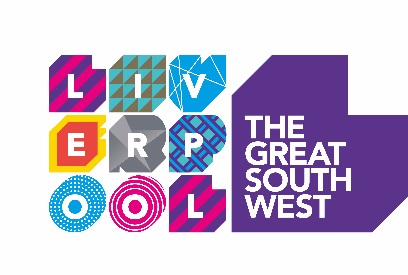 APPLICATION FOR DESEXING SUBSIDY*If you are applying for more than one animal a form for each animal needs to be completed.Full Name: ………………………………………………………………………………………Address: …………………………………………………………………………………………Postal Address: …………………………………………………………………………………Phone number: …………………………………………………………………………………Microchip Number: ……………………………………	Registration date: ……………… Species:  DOG / CAT      Animals Name: …………………………………………………..Animals Breed: …………………………………………………………………………………Conditions of ApplicationMust be a Liverpool City Council resident.Must have a valid pension card.Must have desexed and registered the animal within 60 days of applying for the subsidy.Council contribute fifty dollars ($50) per feline.Council contribute seventy five dollars ($75) per canine.I declare:The information given above is true and correctI am the owner of the animal specified in this applicationI will not hold Liverpool City council responsible for any costs involved for the veterinary treatment of my companion animal. Applicant Signature:_________________________________Date:__________________________Office use only :Conditions of application satisfied and copies of documents obtained: Yes/NoApproved by:______________________________Date approved:_____________________________ 